 Gävleborg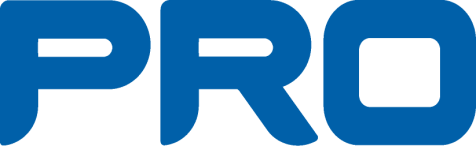 Södra Centralg.10 802 50 GÄVLE
Tel; 026-61 28 51, pro.gavleborg@gavleborg.pro.seValberedningen: Sven-Erik Jansson sammankallande, 
Lars Josefsson, Sonia Larsson, Nils-George Olsson, 
Kerstin Wadelius, Ann-Britt Wikman, Anna-Maria Winblad.Nominering av kandidater till styrelse och revisorer som ska väljas vid distriktets årsmöte 2023UppdragUppdragNamnFöreningFöreningOrdförandeOrdförandeLedamöter, mandattid 2 årLedamöter, mandattid 2 årLedamöter, mandattid 2 årLedamöter, mandattid 2 årLedamöter, mandattid 2 årLedamotLedamotLedamotLedamotLedamotLedamotLedamotLedamotLedamotLedamotLedamot
Ledamot
Ersättare, mandattid 1 årErsättare, mandattid 1 årErsättare, mandattid 1 årErsättare, mandattid 1 årErsättare, mandattid 1 årErsättareErsättareErsättareErsättareErsättareErsättareVändVändVändVändVändRevisorerRevisorerRevisorerRevisorerRevisorerOrd.revisor
mandattid 2 årRevisorersättare
mandattid 1 årRevisorersättare
mandattid 1 årDe som fn innehar uppdrag och som ställer upp för omval Ordförande; Anita Walther
Ordinarie ledamöter; Rolf Lundin, Maj-Britt Nordlander, 
Lena Wejander och Ralf Ivarsson
Ersättarna; Siri Nordqvist, Carl-Erik Thörngren, 
Åke Söderman, Lisbet Persson
Ordinarie revisor; Torbjörn Bodare 
Revisorsersättare; Margareta Wigren, Elisabeth Mårsell  
De som fn innehar uppdrag och som ställer upp för omval Ordförande; Anita Walther
Ordinarie ledamöter; Rolf Lundin, Maj-Britt Nordlander, 
Lena Wejander och Ralf Ivarsson
Ersättarna; Siri Nordqvist, Carl-Erik Thörngren, 
Åke Söderman, Lisbet Persson
Ordinarie revisor; Torbjörn Bodare 
Revisorsersättare; Margareta Wigren, Elisabeth Mårsell  
De som fn innehar uppdrag och som ställer upp för omval Ordförande; Anita Walther
Ordinarie ledamöter; Rolf Lundin, Maj-Britt Nordlander, 
Lena Wejander och Ralf Ivarsson
Ersättarna; Siri Nordqvist, Carl-Erik Thörngren, 
Åke Söderman, Lisbet Persson
Ordinarie revisor; Torbjörn Bodare 
Revisorsersättare; Margareta Wigren, Elisabeth Mårsell  
De som fn innehar uppdrag och som ställer upp för omval Ordförande; Anita Walther
Ordinarie ledamöter; Rolf Lundin, Maj-Britt Nordlander, 
Lena Wejander och Ralf Ivarsson
Ersättarna; Siri Nordqvist, Carl-Erik Thörngren, 
Åke Söderman, Lisbet Persson
Ordinarie revisor; Torbjörn Bodare 
Revisorsersättare; Margareta Wigren, Elisabeth Mårsell  
De som fn innehar uppdrag och som ställer upp för omval Ordförande; Anita Walther
Ordinarie ledamöter; Rolf Lundin, Maj-Britt Nordlander, 
Lena Wejander och Ralf Ivarsson
Ersättarna; Siri Nordqvist, Carl-Erik Thörngren, 
Åke Söderman, Lisbet Persson
Ordinarie revisor; Torbjörn Bodare 
Revisorsersättare; Margareta Wigren, Elisabeth Mårsell  
DESSA NOMINERINGAR ÄR INSKICKADE AV
PRO (förening/samorganisation) ……………………………………………………………..Ordförande ………………………………………….…  Tel ……………………… 
